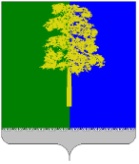 Муниципальное образование Кондинский районХанты-Мансийского автономного округа – ЮгрыГЛАВА КОНДИНСКОГО РАЙОНАПОСТАНОВЛЕНИЕВ целях обсуждения проекта постановления главы Кондинского района                   «О предоставлении разрешения (об отказе в выдаче разрешения) на отклонение                   от предельных параметров разрешенного строительства, реконструкции объекта капитального строительства» с участием жителей Кондинского района, на основании обращения в Комиссию по подготовке Правил землепользования и застройки муниципальных образований городских и сельских поселений Кондинского района Ложкиной Татьяны Леонидовны по вопросу предоставления разрешения на отклонение от предельных параметров разрешенного строительства, реконструкции объекта капитального строительства, в соответствии с частью 2 статей 39, 40 Градостроительного кодекса Российской Федерации, решениями Думы Кондинского района от 29 октября 2021 года № 843 «О принятии осуществления части полномочий по решению вопросов местного значения», от 26 апреля 2022 года № 901                            «Об утверждении порядка организации и проведения общественных обсуждений или публичных слушаний по вопросам градостроительной деятельности в Кондинском районе», постановляю:1. Назначить общественные обсуждения по проекту постановления главы Кондинского района «О предоставлении разрешения (об отказе в выдаче разрешения) на отклонение от предельных параметров разрешенного строительства, реконструкции объекта капитального строительства» (далее - Проект)                    (приложение), на земельном участке с кадастровым номером: 86:01:0401007:1542, расположенный по адресу: ул. Сибирская, д. 146А/4, пгт. Междуреченский:                        с 24 августа 2023 года по 12 сентября 2023 года на официальном сайте администрации Кондинского района Ханты-Мансийского автономного                       округа – Югры https://admkonda.ru/ в разделе «Общественные обсуждения»                   (далее - официальный информационный портал).2. Организацию проведения общественных обсуждений возложить на управление архитектуры и градостроительства администрации Кондинского района (далее - Управление).3. Управлению в срок до 24 августа 2023 года:3.1. Разместить оповещение (информационное сообщение) о начале общественных обсуждений, Проект и информационные материалы к нему на официальном информационном портале, а также на информационных стендах в соответствии с требованиями статьи 5.1 Градостроительного кодекса Российской Федерации.3.2. Открыть и провести экспозицию Проекта с 24 августа 2023 года                               по 11 сентября 2023 года на официальном информационном портале.4. Консультирование посетителей экспозиции Проекта проводится с 24 августа 2023 года по 11 сентября 2023 года с 08:30 до 12:00, с 13:30 до 18:00, кроме выходных и нерабочих праздничных дней, по телефону: 8(34677)41-868. 5. Предложения, замечания и мнения по Проекту принимаются с 24 августа 2023 года по 11 сентября 2023 года включительно на официальном информационном портале и по адресу электронной почты Управления: uaig@admkonda.ru, а также посредством записи в журнале регистрации участников общественных обсуждений по вопросам градостроительной деятельности.6. Проведение общественных обсуждений осуществляется в соответствии с Порядком организации и проведения общественных обсуждений по вопросам градостроительной деятельности в Кондинском районе, утвержденным решением Думы Кондинского района от 26 апреля 2022 года № 901.7. По результатам проведения общественных обсуждений опубликовать на официальном информационном портале заключение по результатам общественных обсуждений.8. Обнародовать постановление в соответствии с решением Думы Кондинского района от 27 февраля 2017 года № 215 «Об утверждении Порядка опубликования (обнародования) муниципальных правовых актов и другой официальной информации органов местного самоуправления муниципального образования Кондинский район» и разместить на официальном сайте органов местного самоуправления Кондинского района Ханты-Мансийского автономного округа – Югры.9. Контроль за выполнением постановления возложить на заместителя главы района, курирующего вопросы архитектуры и градостроительства.ст/Банк документов/Постановления 2023Приложениек постановлению главы районаот 21.08.2023 № 63-пПРОЕКТМуниципальное образование Кондинский районХанты-Мансийского автономного округа – ЮгрыГЛАВА КОНДИНСКОГО РАЙОНАПОСТАНОВЛЕНИЕО предоставлении разрешения (об отказе в выдаче разрешения) на отклонениеот предельных параметров разрешенного строительства, реконструкции объекта капитального строительстваВ соответствии со статьями 39, 40 Градостроительного кодекса Российской Федерации, решением Думы Кондинского района от 29 октября 2021 года № 843                            «О принятии осуществления части полномочий по решению вопросов местного значения», решением Думы Кондинского района от 26 апреля 2022 года № 901 «Об утверждении порядка организации и проведения общественных обсуждений или публичных слушаний по вопросам градостроительной деятельности в Кондинском районе», на основании заключения о результатах общественных обсуждений Комиссии по подготовке Правил землепользования и застройки муниципальных образований городских и сельских поселений Кондинского района от _________ 2023 года № _____, постановляю: 1. Предоставить разрешение (отказать в выдаче разрешения) на отклонение                          от предельных параметров разрешенного строительства, реконструкции объекта капитального строительства на земельном участке с кадастровым номером: 86:01:0401007:1542, расположенный по адресу: ул. Сибирская, №146А/4,                                       пгт. Междуреченский:в части уменьшения минимального отступа от объекта капитального строительства    до границ земельного участка менее 3 метров (с западной стороны установить отступ 0,4 м), при условии соблюдения расстояния от окон жилых помещений, расположенных на соседнем участке (не менее) – 6 м и выполнении мероприятий, исключающий возможность схода снега, попадания атмосферных осадков и талых вод с крыши жилого дома на смежный земельный участок.2. Обнародовать постановление в соответствии с решением Думы Кондинского района от 27 февраля 2017 года № 215 «Об утверждении Порядка опубликования (обнародования) муниципальных правовых актов и другой официальной информации органов местного самоуправления муниципального образования Кондинский район» и разместить на официальном сайте органов местного самоуправления Кондинского района Ханты-Мансийского автономного округа – Югры.3. Контроль за выполнением постановления возложить на заместителя главы района, курирующего вопросы архитектуры и градостроительства.от 21 августа 2023 года№ 63-ппгт. МеждуреченскийО назначении общественных обсужденийпо предоставлению разрешения на отклонение от предельных параметров разрешенного строительства, реконструкции объекта капитального строительстваГлава районаА.А. Мухинот                                2023 года№ пгт. МеждуреченскийГлава районаА.А. Мухин